ΠΡΟΚΗΡΥΞΗ ΔΙΑΓΩΝΙΣΜΟΥ ΠΑΓΚΥΠΡΙΟΥ ΔΙΚΗΓΟΡΙΚΟΥ ΣΥΛΛΟΓΟΥ ΓΙΑ ΤΗΝ ΕΞΑΣΦΑΛΙΣΗ ΥΠΟΣΤΗΡΙΚΤΙΚΩΝ ΥΠΗΡΕΣΙΩΝ ΠΛΗΡΩΜΗΣ ΕΠΙΔΟΜΑΤΩΝ ΚΑΤΑΡΤΙΣΗΣ ΣΕ ΑΣΚΟΥΜΕΝΟΥΣ ΔΙΚΗΓΟΡΟΥΣΣΤΑ ΠΛΑΙΣΙΑ ΥΛΟΠΟΙΗΣΗΣ ΤΟΥ ΕΡΓΟΥ«Πραγματοποίηση Πρακτικής Άσκησης για Νέους Πτυχιούχους Νομικής»Πρόγραμμα «ΘΑλΕΙΑ 2021-2027»ΠΛΑΙΣΙΟ ΑΝΑΦΟΡΑΣ:Η Σύμβαση που θα ανατεθεί με τον παρόντα Διαγωνισμό εντάσσεται στο πλαίσιο υλοποίησης του Έργου «Πραγματοποίηση Πρακτικής Άσκησης για Νέους Πτυχιούχους Νομικής» Πρόγραμμα «ΘΑλΕΙΑ 2021-2027»  συγχρηματοδοτείται από την Ευρωπαϊκή Ένωση και την Κυπριακή Δημοκρατία και υλοποιείται από τον Παγκύπριο Δικηγορικό Σύλλογο.ΠΕΡΙΓΡΑΦΗ ΕΡΓΟΥ:Σκοπός του έργου είναι η δημιουργία των κατάλληλων συνθηκών που θα διευκολύνουν την προσπάθεια των νέων αποφοίτων Νομικής για πραγματοποίηση της άσκησης που προβλέπεται από τον περί Δικηγόρων Νόμο, με απώτερο στόχο την εξασφάλιση της εγγραφής τους στο Μητρώο των Δικηγόρων που τηρεί το Ανώτατο Δικαστήριο, καθώς και την πραγματοποίηση της εν λόγω άσκησης κατά αποτελεσματικό τρόπο.Στο έργο μπορούν να συμμετάσχουν νέοι απόφοιτοι Νομικής οι οποίοι θα έχουν εξασφαλίσει Πιστοποιητικό Εγγραφής Ασκούμενου Δικηγόρου και ταυτόχρονα κατά το στάδιο έναρξης της άσκησης τους είναι μέχρι 29 ετών και βρίσκονταν εκτός απασχόλησης, εκπαίδευσης ή κατάρτισης. Η μέγιστη διάρκεια της άσκησης θα είναι κατά περίπτωση αυτή που κατ’ ελάχιστον προβλέπεται στον περί Δικηγόρων Νόμο, όπως επίσης και η περίοδος υλοποίησής της. Σχετικό είναι το άρθρο 4(ε) του περί Δικηγόρων Νόμου (Κεφ.2).Το ποσό που θα καταβάλλεται μηνιαίως από τον Π.Δ.Σ. ως φορέα υλοποίησης είναι €650 μείον ΓεΣΥ.ΑΝΤΙΚΕΙΜΕΝΟ ΤΗΣ ΣΥΜΒΑΣΗΣ–  ΥΠΟΧΡΕΩΣΕΙΣ ΑΝΑΔΟΧΟΥ Η παρούσα Σύμβαση αφορά την επιλογή κατάλληλου Αναδόχου, ο οποίος θα προσφέρει τις υπηρεσίες και θα έχει τις υποχρεώσεις που αναφέρονται πιο κάτω:Στους Ασκούμενους Δικηγόρους που θα συμμετάσχουν στο Έργο, θα  καταβάλλεται για την περίοδο άσκησής τους, μηνιαίο επίδομα κατάρτισης ύψους εξακοσίων πενήντα ευρώ (€650), από τα οποία θα αποκόπτονται οι εισφορές στο ΓεΣΥ.Η καταβολή του επιδόματος δεν μπορεί να γίνεται για περίοδο μεγαλύτερη της μέγιστης διάρκειας της άσκησης όπως ορίζεται βάσει του περί Δικηγόρων Νόμου.Επιπρόσθετα σημειώνεται ότι ο Π.Δ.Σ. θα ασφαλίζει τους συμμετέχοντες στο Έργο, Ασκούμενους Δικηγόρους, έναντι ευθύνης εργοδότη για το μερίδιο που θα του αναλογεί.  Προς το σκοπό αυτό θα συνάψει Σύμβαση με Ασφαλιστική Εταιρεία. Το ασφάλιστρο, το οποίο θα προκαταβάλλεται για 12 μήνες, θα είναι ποσοστό επί των επιδομάτων που θα καταβάλλονται στους Ασκούμενους Δικηγόρους.  Στη βάση των πιο πάνω, ο Ανάδοχος θα υπολογίζει κάθε μήνα το ύψος των ασφαλίστρων τα οποία αντιστοιχούν για τον κάθε μήνα με βάση τον αριθμό των συμμετεχόντων και το ύψος των επιδομάτων που καταβλήθηκαν. Με τη λήξη κάθε δωδεκάμηνης περιόδου για την οποία προκαταβάλλονται τα ασφάλιστρα καθώς και με τη λήξη της Σύμβασης Ασφάλισης των συμμετεχόντων θα προβαίνει στον διακανονισμό ασφαλίστρων έτσι ώστε ο Π.Δ.Σ. να είναι σε θέση να προχωρήσει στην ανάκτηση ή στην καταβολή πρόσθετων ασφαλίστρων στην Ασφαλιστική Εταιρεία.Οι Ασκούμενοι Δικηγόροι θα πρέπει με τη συμπλήρωση κάθε ημερολογιακού μήνα, να υποβάλλουν στον Π.Δ.Σ. εντός των πρώτων 5 εργάσιμων ημερών κάθε επόμενου μήνα το Έντυπο «Καταγραφή Εργασιών» για σκοπούς καταβολής του επιδόματος. Θα διενεργείται ο απαιτούμενος έλεγχος από τον Π.Δ.Σ. και στη συνέχεια θα διαβιβάζεται στον Ανάδοχο η οδηγία για διενέργεια της πληρωμής την οποία θα πρέπει να διενεργεί εντός των επόμενων 5 εργάσιμων ημερών από την ημερομηνία λήψης της σχετικής οδηγίας. Η σχετική Οδηγία θα δίνεται αρχικά μέσω ηλεκτρονικού ταχυδρομείου από το αρμόδιο τμήμα. Στη συνέχεια ο Ανάδοχος αφού επεξεργαστεί όλα τα δεδομένα και/ή πληροφορίες που θα του αποσταλούν από το προαναφερθέν τμήμα τότε θα αποστέλλει ηλεκτρονικό μήνυμα στο οποίο θα ζητεί την τελική έγκριση από τη Εκτελεστική Διευθύντρια του Π.Δ.Σ μαζί με όλα τα αποδεικτικά που αφορούν έκαστην πληρωμή(π.χ payslips, paysheets κ.ο.κ). Η πληρωμή στους ασκούμενους δικηγόρους του μηνιαίου επιδόματος κατάρτισης, θα γίνεται με έμβασμα του σχετικού ποσού στον λογαριασμό κάθε συμμετέχοντα που διατηρεί σε χρηματοπιστωτικό ίδρυμα της Κύπρου.  Οι σχετικές λεπτομέρειες του λογαριασμού για κάθε συμμετέχοντα στο Έργο θα δίνονται στον Ανάδοχο από τον Π.Δ.Σ..Ο Π.Δ.Σ θα αποστέλλει μέσω email σε excel αρχείο όλους τους δικαιούχους του επιδόματος για έκαστο μήνα και τους δικαιούχους σε αναδρομική βάση. Οι ασκούμενοι που δεν θα θεωρούνται ως δικαιούχοι δεν θα περιλαμβάνονται στην λίστα.Σημειώνεται ότι, υπάρχουν περιπτώσεις όπου  μετά από απόφαση του Π.Δ.Σ. το επίδομα που θα πρέπει να καταβληθεί σε κάποιο ή κάποιους από τους συμμετέχοντες να μην είναι πάντα το ίδιο π.χ. στις περιπτώσεις αδικαιολόγητων απουσιών, περίοδος εξετάσεων, μη υποβολή απαραίτητων εγγράφων κτλ ή/και περιπτώσεις στις οποίες θα ζητείται παγοποίηση του επιδόματος για ορισμένους μήνες και ακολούθως αναδρομική πληρωμή του επιδόματος αυτού (π.χ σε περίοδο εξεταστικής περιόδου του ασκούμενου).Η πληρωμή θα γίνεται μέσω εμβάσματος στον προσωπικό λογαριασμό του ασκούμενου δικηγόρου, τα στοιχεία του οποίου θα αποστέλλονται σε προγενέστερο στάδιο της πληρωμής από Λειτουργό του Έργου Επιδότησης Ασκούμενων.Επιπλέον, ο Ανάδοχος θα πρέπει να καταβάλλει τις εισφορές Γεσυ που παρακρατήθηκαν από τα μηνιαία επιδόματα των ασκούμενων δικηγόρων προς το Τμήμα Φορολογίας.Ο Π.Δ.Σ. αφού εξετάσει και εγκρίνει την πιο πάνω Έκθεση θα ενημερώνει σχετικά τον Ανάδοχο ο οποίος θα μπορεί να υποβάλει σχετικό τιμολόγιο για καταβολή της αμοιβής του.Σε περίπτωση που κριθεί αναγκαίο ο Ανάδοχος θα πρέπει να συνεργάζεται με τις αρμόδιες ελεγκτικές αρχές για παροχή διευκρινίσεων και τεκμηρίων.Η αμοιβή του Αναδόχου θα καθοριστεί σε μηναία βάση ως υπηρεσία που παρέχεται μηνιαίως στον Π.Δ.Σ (Έντυπο Οικονομικής Προσφοράς). Σε περίπτωση που εξ υπαιτιότητας του Αναδόχου διενεργηθούν υπερπληρωμές ή πληρωμές σε μη δικαιούχους, ο Ανάδοχος θα έχει την ευθύνη αποζημίωσης του Π.Δ.Σ. σε περίπτωση που οι παράτυπες πληρωμές δεν είναι δυνατό να ανακτηθούν.ΠΑΡΑΔΟΤΕΑ:Μέχρι το τέλος κάθε μήνα, το αργότερο, ο Ανάδοχος θα πρέπει να υποβάλλει στον Π.Δ.Σ. Έκθεση η οποία να περιλαμβάνει: (α)	Κατάσταση πληρωμών επιδομάτων για τον προηγούμενο μήνα.(β)	Κατάσταση οφειλών και πληρωμών προς  Γεσυ. (γ)	Κατάσταση των ασφαλίστρων που αντιστοιχούν στα καταβληθέντα επιδόματα και αριθμό συμμετεχόντων.(δ)	Πιθανά προβλήματα που εντοπίστηκαν και εισηγήσεις για επίλυση τους .(ε)	Έλεγχος για το συνολικό ποσό των €7800 (να μην υπερβαίνει το ποσό στο σύνολο κατά την ολοκλήρωση της άσκησης)(στ)	Έκδοση φύλλων μισθοδοσίας(ζ)	Αποστολή στον Π.Δ.Σ excel file με όλα τα στοιχεία για σκοπούς ΔΕΔΑ(η)	Ενδεχόμενες αναδρομικές πληρωμές(θ)	Έκδοση Ετήσιου Πιστοποιητικού Αποδοχών (IR63)(I)	Μηνιαία συμφιλίωση δαπανώνΔΙΑΡΚΕΙΑ ΣΥΜΒΑΣΗΣ:Η διάρκεια της σύμβασης εκτιμάται σε 3 χρόνια (01/2024 – 12/2026).Η έναρξη υλοποίησης της σύμβασης θα αρχίσει το αργότερο εντός πέντε εργάσιμων ημερών από την ημερομηνία που θα ενημερωθεί ο επιτυχών προσφοροδότης ότι έχει κατακυρωθεί σε αυτόν ο διαγωνισμός. Σε περίπτωση που για οποιονδήποτε λόγο αποφασιστεί ο τερματισμός του Έργου πιο νωρίς, τότε ο Π.Δ.Σ. μονομερώς θα έχει το δικαίωμα να τερματίσει τη σύμβαση που αφορά ο παρών διαγωνισμός νωρίτερα αφού προηγουμένως δώσει προειδοποίηση στον Ανάδοχο  δύο μηνών. Σε μια τέτοια περίπτωση ο Ανάδοχος δεν δικαιούται να διεκδικήσει οποιανδήποτε αμοιβή ή αποζημίωση για το μη εκτελεσθέν μέρος της Σύμβασης.Σε περίπτωση που για οποιονδήποτε λόγο αποφασιστεί η παράταση του Έργου, τότε ο Π.Δ.Σ. δύναται να προβεί σε επέκταση του Συμβολαίου της Σύμβασης με τους ίδιους όρους περιλαμβανομένης και της αμοιβής του Αναδόχου για περίοδο που δεν θα ξεπερνά τους 12 μήνες, αφού ενημερώσει τον Ανάδοχο δύο μήνες προηγουμένως.ΔΙΚΑΙΩΜΑ ΣΥΜΜΕΤΟΧΗΣ ΣΤΟ ΔΙΑΓΩΝΙΣΜΟ:Δικαίωμα συμμετοχής στο Διαγωνισμό έχουν οργανισμοί/επιχειρήσεις οι οποίες κατά την ημερομηνία υποβολής της προσφοράς εργοδοτούν τουλάχιστον πέντε άτομα, που παρέχουν υπηρεσίες σχετικές με το αντικείμενο της Σύμβασης και ο συνέταιρος (partner)  ή/και ο διευθυντής (manager) του Λογιστικού Γραφείου είναι εγκεκριμένοι από τον ΣΕΛΚ. Ο Ανάδοχος υποχρεούται να συνεργάζεται με τον Π.Δ.Σ. για την αποτελεσματική εφαρμογή της Σύμβασης και παράλληλα ο Ανάδοχος είναι υπεύθυνος να αποφασίσει τον αριθμό των ατόμων που θα αποτελούν την ομάδα έργου καθώς και για τα απαραίτητα εργαλεία/ λογισμικά ώστε να είναι δυνατή η υλοποίηση του αντικειμένου της σύμβασης στο χρόνο που απαιτείται και αναφέρεται στα έγγραφα του διαγωνισμού.ΕΚΤΙΜΩΜΕΝΗ ΑΞΙΑ:Με βάση τον ετήσιο αριθμό αποφοίτων Νομικών Σχολών αναμένεται ότι, στο Έργο θα εντάσσονται κάθε ημερολογιακό έτος μέχρι 400 νέοι Ασκούμενοι Δικηγόροι. Ως εκ τούτου, αναμένεται ότι ανά πάσα στιγμή θα συμμετέχουν στο Έργο  περίπου  400 Ασκούμενοι Δικηγόροι, με εξαίρεση τους τελευταίους μήνες υλοποίησης του Έργου που ο αριθμός αναμένεται να είναι μικρότερος.Η εκτιμώμενη αξία της Σύμβασης υπολογίζεται σε €50.000, μη συμπεριλαμβανομένου του Φ.Π.Α.ΥΠΟΒΟΛΗ ΠΡΟΣΦΟΡΩΝ: Κάθε Νομικό ή Φυσικό Πρόσωπο που ενδιαφέρεται να υποβάλει Προσφορά θα πρέπει να συμπληρώσει πλήρως τα δύο συνημμένα έντυπα (ΕΝΤΥΠΟ ΤΕΧΝΙΚΗΣ ΠΡΟΣΦΟΡΑΣ ΚΑΙ ΕΝΤΥΠΟ ΟΙΚΟΝΟΜΙΚΗΣ ΠΡΟΣΦΟΡΑΣ), τα οποία θα πρέπει να τοποθετήσει σε δύο ξεχωριστούς φακέλους.Αφού σφραγίσει τους δύο φακέλους θα πρέπει να αναγράψει στο εξωτερικό τους τα στοιχεία του Προσφέροντα, τον τίτλο του Διαγωνισμού, καθώς και την ένδειξη Τεχνική Προσφορά ή Οικονομική Προσφορά, ανάλογα με το έντυπο που περιέχει ο κάθε φάκελος.  Στη συνέχεια θα τοποθετήσει τους δύο πιο πάνω φακέλους σε τρίτο φάκελο, τον οποίο αφού σφραγίσει θα αναγράψει στο εξωτερικό του τα στοιχεία του Προσφέροντα καθώς και τον τίτλο του Διαγωνισμού.ΑΞΙΟΛΟΓΗΣΗ ΚΑΙ ΚΑΤΑΚΥΡΩΣΗ ΠΡΟΣΦΟΡΩΝΟ Π.Δ.Σ. μετά την παραλαβή των προσφορών θα αποσφραγίσει και θα αξιολογήσει τις Τεχνικές Προσφορές των Προσφερόντων.Για όσους Προσφέροντες θα κριθεί ότι οι Τεχνικές Προσφορές  (Έντυπο Τεχνικής Προσφοράς) τους ικανοποιούν τις απαιτήσεις του διαγωνισμού θα προχωρήσει στην αποσφράγιση και αξιολόγηση των Οικονομικών Προσφορών που υπέβαλαν.Ο Π.Δ.Σ. θα κατακυρώσει την Προσφορά του οποίου η Οικονομική Προσφορά ικανοποιεί τις απαιτήσεις του διαγωνισμού και ταυτόχρονα έχει προσφέρει την πιο χαμηλή τιμή.ΠΡΟΘΕΣΜΙΑ ΥΠΟΒΟΛΗΣ ΠΡΟΣΦΟΡΩΝ:Τελευταία προθεσμία υποβολής προσφορών είναι η 22 Δεκεμβρίου 2023, στις 12 το μεσημέρι. Οι Προσφορές, οι οποίες πρέπει να περιλαμβάνουν την Τεχνική και Οικονομική Προσφορά, να παραδίδονται σε σφραγισμένο φάκελο, στα γραφεία του Παγκύπριου Δικηγορικού Συλλόγου, στην οδό Φλωρίνης 11 (κτήριο CityForum, γραφείο 101, 1ος  όροφος), 1096, Λευκωσία.Για περαιτέρω πληροφορίες παρακαλώ επικοινωνήστε με την κα. Βάκη – Εκτελεστική Διευθύντρια Π.Δ.Σ. στο τηλ. 22873300.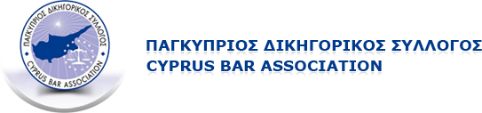 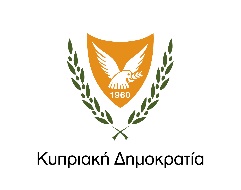 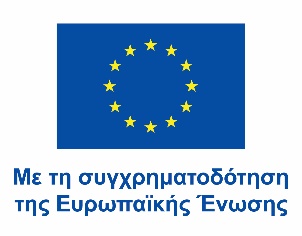 